BMW
Corporate CommunicationsInformacja prasowa
Grudzień 2013
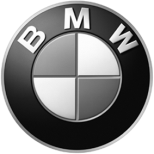 BMW Group PolskaAdres:Ul. Wołoska 22A02-675 WarszawaTelefon*48 (0)22 279 71 00Fax+48 (0)22  331 82 05www.bmw.pl Radość gwarantowana.Prezenty z kolekcji BMW Lifestyle.Monachium. Obdarzanie innych prezentami to sztuka – a znalezienie właściwego podarunku bywa prawdziwym wyzwaniem. Kolekcja BMW Lifestyle ma do zaoferowania wiele możliwości tym, którzy poszukują nowego pomysłu na prezenty – dla rodziny, przyjaciół czy kontrahentów. A jeśli ktoś nie lubi przedświątecznych tłumów i harmidru w sklepach, będzie zachwycony, kupując w sklepie www.bmw-shop.de. Prezenty z kolekcji BMW i.Z torby BMW i Urban Mega Shopper ucieszy się nie tylko obdarowany, ale i środowisko. Materiał wyjściowy o wyglądzie filcu powstaje bowiem z recyklowanych butelek PET – wykonuje się z niego zarówno tę przepastną torbę, jak i jej niebieskie uszy. Kontrastowe dodatki są ze skóry uszlachetnionej listkami oliwnymi.Każdego fana techniki uszczęśliwi BMW i Solar Charger, który pozwoli doładować baterie wszystkich sprzedawanych na rynku telefonów komórkowych i odtwarzaczy muzyki – w sposób maksymalnie ekologiczny. Wystarczy położyć ładowarkę na słońcu i zainstalowana w jej wnętrzu bateria zostanie naładowana – by później oddawać energię innym bateriom.Pomysły dla dużych i małych.Samochodzik dla dzieci BMW Z4 RideOn zapewni radość z jazdy wokół świątecznej choinki wszystkim dzieciom w wieku od 3 do 5 lat. Ten elektrycznie napędzany roadster rozwija prędkość do 4 km/h, a wykonano go z tworzyw sztucznych absolutnie pozbawionych szkodliwych dodatków. O pełnię radości małych użytkowników zadbają głośnik wydający dźwięki „prawdziwego auta”, klakson, złącze MP3 oraz działające kierunkowskazy.Kiedy na dworze leży śnieg, czas wskoczyć na BMW Snow Pacer. Te wyposażone w ergonomiczne siodło sanki nadają się dla wszystkich dzieci o wadze do 50 kg. Układ kierowniczy jest resorowany, a aby ostrzec innych na stoku przed zbliżającym się BMW, kierowca ma pod dłonią klakson. Płozy są nierdzewne i wymienne, a tworzywo, z którego wykonano sanki, odporne jest zarówno na promienie UV, jak i na niskie temperatury – tak więc radość z jazdy zapewniona jest na długi czas!Wielbiciele kofeiny będą zachwyceni kompletem BMW Espresso z porcelany. Fani samochodów bez wahania rozpoznają na nich wizerunki przednich pasów historycznych legend BMW 328 oraz BMW 507. Spodeczki zdobi logotyp BMW. Komplet sprzedawany jest w gustownym pudełku.Produkty z kolekcji BMW Lifestyle dostępne są u wybranych dealerów BMW. BMW GroupBMW Group – BMW, MINI, Husqvarna Motorcycles oraz Rolls-Royce – należy do producentów samochodów i motocykli premium, którzy odnoszą największe sukcesy. Jako międzynarodowe konsorcjum, grupa kieruje 29 zakładami produkcyjnymi w 14 krajach i posiada ogólnoświatową sieć sprzedaży w ponad 140 państwach.W 2011 roku, BMW Group sprzedała na całym świecie ponad 1,67 miliona samochodów oraz ponad 113000 jednośladów. Zysk przed opodatkowaniem w roku podatkowym 2011 wyniósł 7,38 miliarda euro, a dochód 68,82 miliarda euro. Na dzień 31.12.2011 firma zatrudniała około 100000 pracowników na całym świecie. Sukces BMW Group od zawsze polegał na długoterminowej strategii i odpowiedzialnym działaniu. Rozsądna polityka ekologiczna i społecznościowa przez cały łańcuch wartości produktu, odpowiedzialność za produkt oraz zaangażowanie w ochronę zasobów naturalnych to integralna część strategii korporacyjnej firmy. Od siedmiu lat BMW Group jest liderem przemysłu motoryzacyjnego w rankingu Dow Jones Sustainability Indexwww.bmwgroup.com Facebook: http://www.facebook.com/BMWGroup Twitter: http://twitter.com/BMWGroup YouTube: http://www.youtube.com/BMWGroupviewW przypadku pytań prosimy o kontakt z:Katarzyna Gospodarek, Corporate Communications ManagerTel.: +48 728 873 932, e-mail: katarzyna.gospodarek@bmw.pl